Co-housing Moos°Herk  Adres: St-Lambrechts-Herk 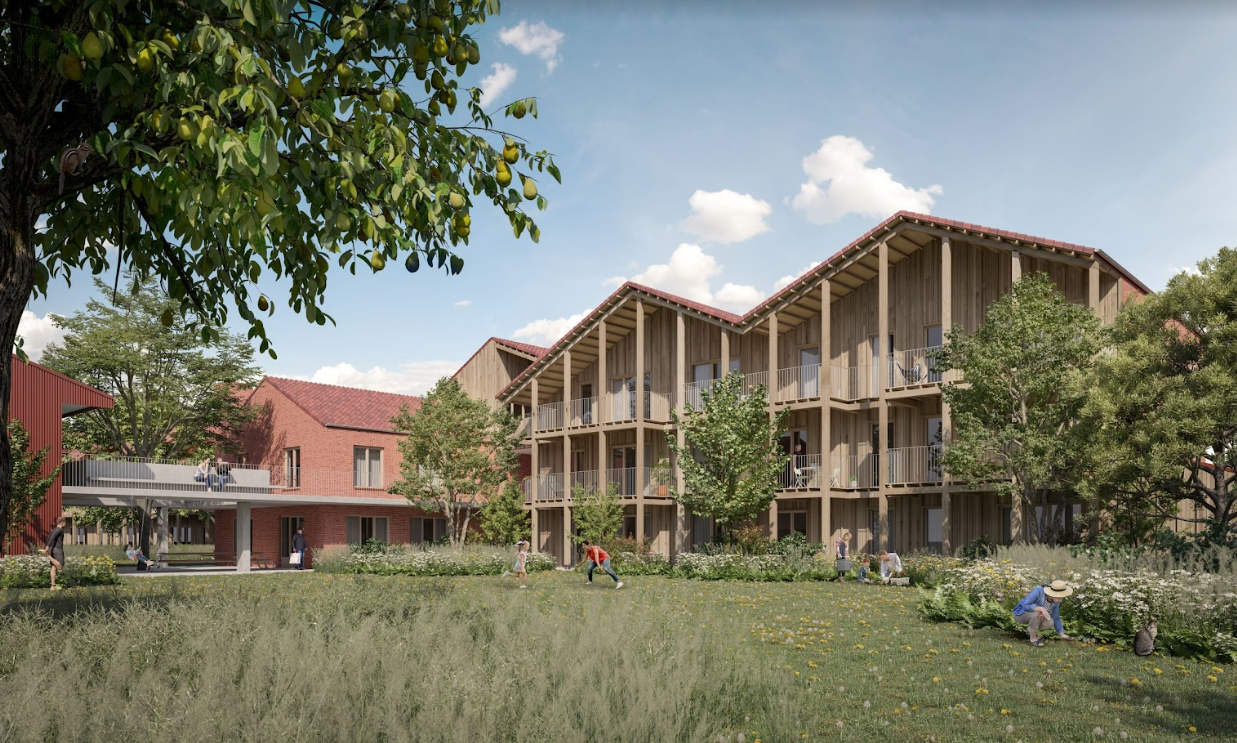 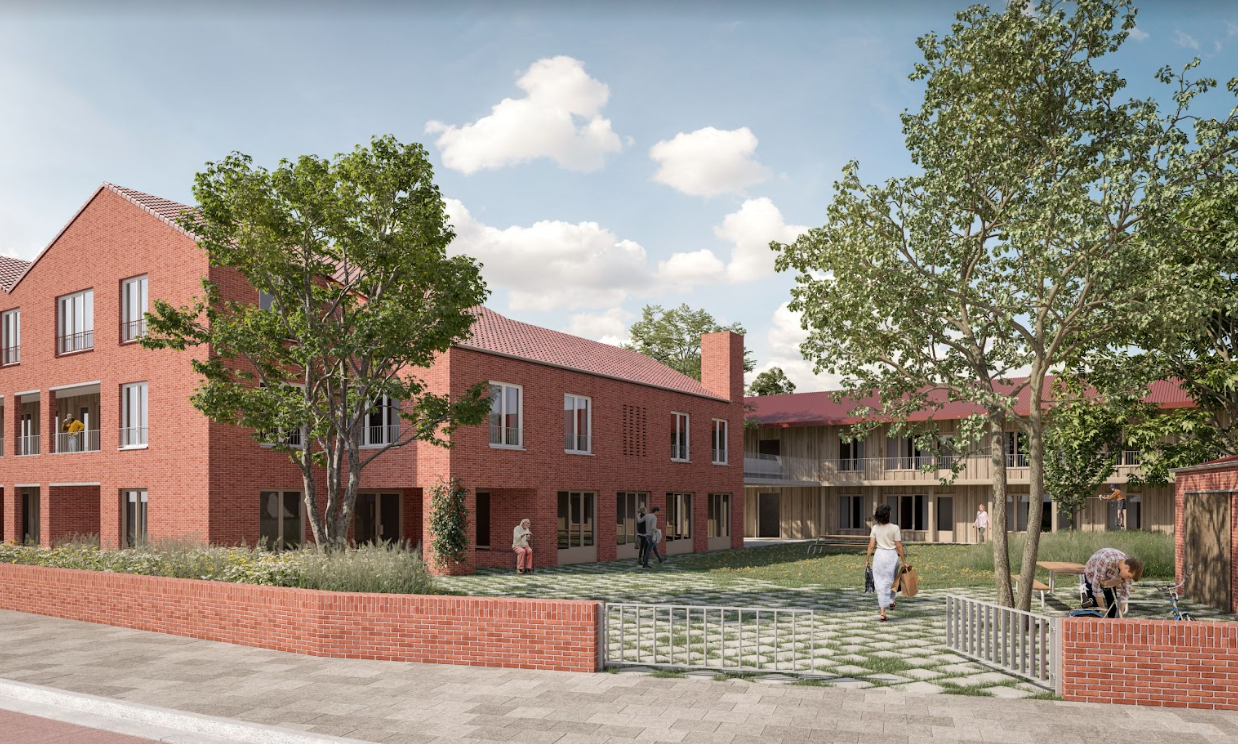 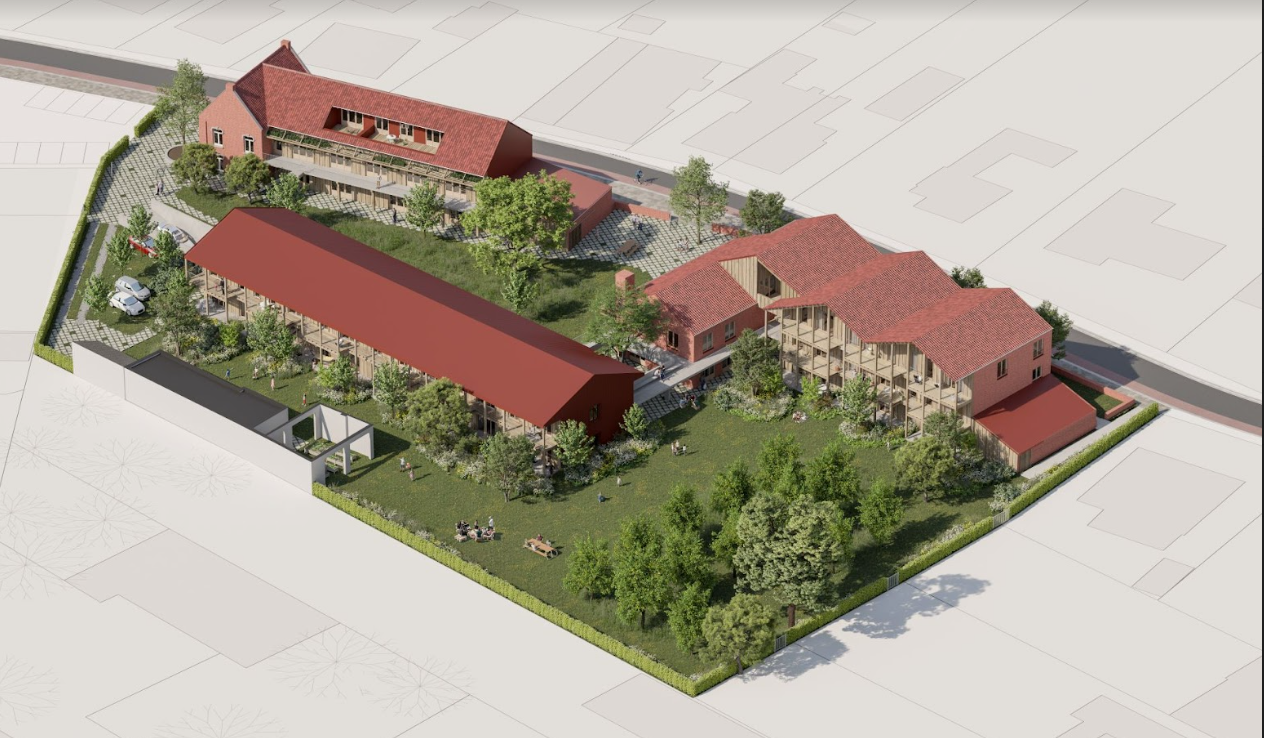 InitiatiefnemerWooncoopSamenwerkingspartnerStad Hasselt, wooncoopAantal wooneenheden33Aantal bewoners70 - 80 Locatie projectVorststraat 4, 3500 HasseltBereikbaarheid 2 km van autosnelweg, goede busverbinding, 5 km centrum Hasselt Wie heeft de grond in eigendom?Erfpacht van de stad HasseltWoonvorm Co-housing Doelgroep Alle leeftijden Juridische structuur (statuut van de bewoner) Coöperatie Collectief Gemeenschappelijke binnen– en buitenruimtes: wasbar, logeerkamers, extra berging, grote keuken, polyvalente ruimte, atelier, droogzolder, vergaderlokalen, speelruimtes, rustige zithoeken, (eetbare) tuin, afgesloten fietsenstalling, …Sociaal Engagement Clusterunit als woonvorm, samenwerkingsverbanden met de naaste buurtomgeving, systematische kansen tot informele ontmoetingen tussen bewoners, veilige speelruimte voor kinderen, streven naar diverse bewonersgroep met oog op ieders kwaliteiten, … Realisatie (nieuwbouw, vervangbouw, renovatie, combi)Combinatie renovatie en nieuwbouw Totale oppervlakte 7 500 m²HerbestemmingEx-gemeentehuis en schoolgebouw Betrokkenheid lokaal beleidAanpassing/afwijking stedenbouw-kundige voorschriften nodig?NeeKernwaardenRespect voor elkaar, samenleven, diversiteit, ecologisch, duurzaam, consensus, behulpzaamheid, goede buren met respect voor privacy, coöperatief, kindvriendelijk Ervaring van de bewoners Project is nog in opbouw, bewonersgroep vormt zich nogArchitectECTV architectenWaarom is dit project bijzonder? Waarin onderscheidt het zich? Dit project onderscheidt zich o.w.v. de focus op een groene en ruime omgeving voor de bewoners, m.n. de gemeenschappelijke tuin en erf. Er wordt ingezet op zowel het collectieve als het individuele door een logische opbouw in gemeenschappelijke ruimtes en instapklare individuele units. Veel aandacht voor een kindvriendelijke omgeving door een autovrije site, avontuurlijke speelplekken binnen en buiten, te voorzien. Het eerste project in Limburg op deze schaal; zet in op duurzaamheid in bouwen vanaf het ontwerp tot en met bewoning (bv. autodelen). Wonen is hier kinderspel !!Meer info: cohousinghasselt@gmail.com of www.wooncoop.be/MoosHerk 